Early Morning Housekeeper – Team LeaderPart Time - Term-Time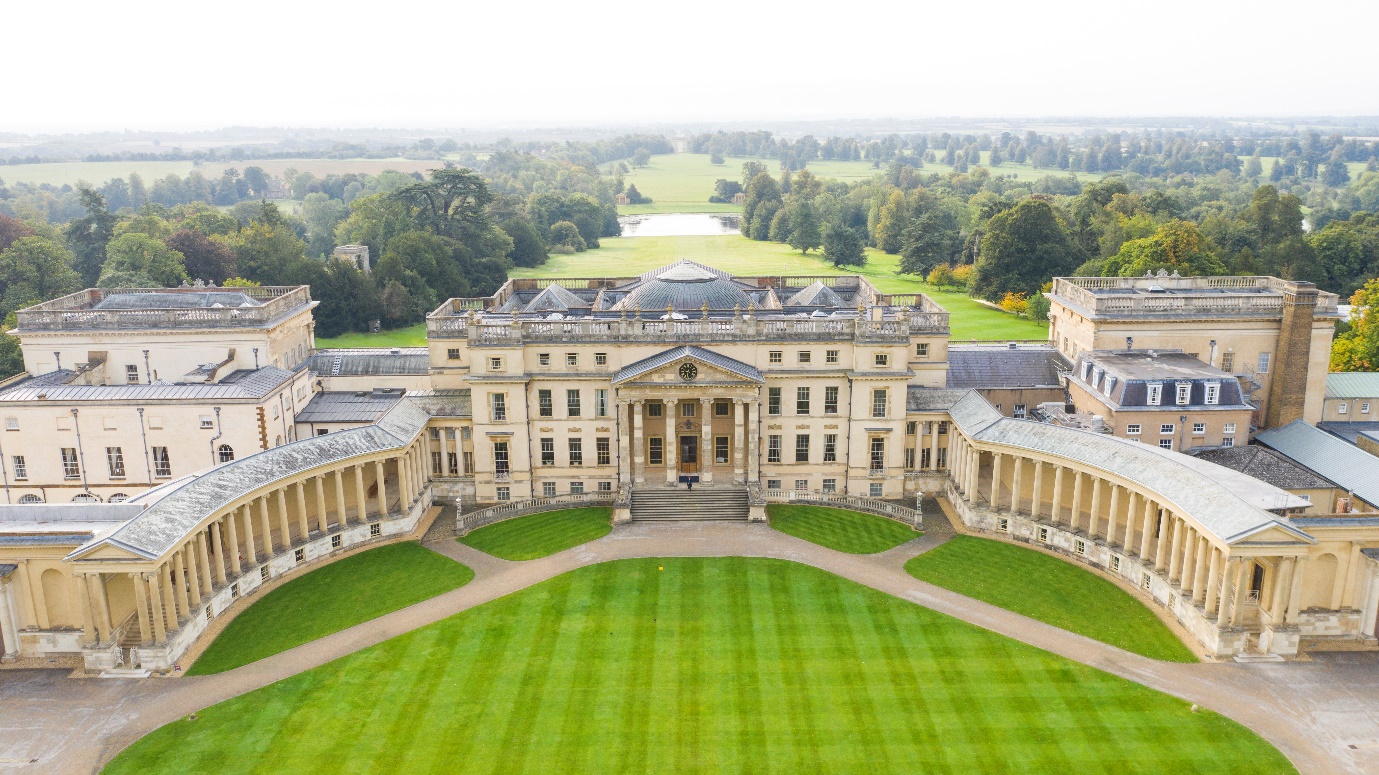 A BIT ABOUT US:Stowe School occupies Stowe House and approximately 200 acres of the Stowe estate and is located in Stowe’s world-famous landscape gardens set in 880 acres. Stowe School is an independent co-educational boarding School with approximately 870 pupils. There are around 400 full and part-time staff with 80 staff and their families living on site. WE ARE CHANGE MAKERS:The Stowe Group have a talented and committed workforce. We are committed to fostering team engagement, attracting, mentoring, developing, and retaining our best teachers and non-teaching staff. We focus on employee well-being, provide opportunities for professional growth and create a culture of community and partnership. KEY TASKS AND MAIN DUTIES: Are you an early riser looking for a part time role that can fit in around your day?An exciting opportunity has arisen to join our friendly Housekeeping Department. The ideal candidate will be someone who has cleaned before and confident with cleaning alongside a small team ensuring the classroom areas are cleaned to a high standard.  This is a “hands-on” role, where excellent communication skills and attention to detail is a must. Working in our academic areas, cleaning classrooms, offices and study rooms your hours & duties will be:16 Hours per week – 06.00am – 09.00am (4 days) and 06.00am – 10.00am (1day)Term-time only – 36 weeks per yearLooking after a small team of Housekeepers, planning the work and ensuring areas of responsibility are covered for daily and deep cleaning dutiesGeneral cleaning, damp dusting, emptying waste & recyclingFloor cleaning, vacuuming, mopping and machine cleaningCleaning sanitary areas and restocking consumablesDeep cleaning in non-term time, such as carpet cleaningSalary: £10.05 per hourClosing Date: 30th August 2022An application form and job description can be downloaded from our website: https://www.stowe.co.uk/careers-at-stowe The Stowe School Group is committed to safeguarding and promoting the welfare of children and expects all staff to share in this commitment.Application deadline: This post will close on the closing date stated at midnight. If we receive a large number of applications or there is a change in circumstance, we may be required to close a job before to the closing date.Contacting you: We will contact candidates through the email address supplied on their application form. Please make sure you check this regularlyJob Description Job Title:			Early Morning Housekeeping Team LeaderDepartment:			HousekeepingAccountable to:		Housekeeping ManagerResponsible for:	Day to day supervision of a classroom cleaning teamPurpose of the job:To oversee all cleaning and related activities throughout the classrooms to standards set by the Housekeeping Manager. The Stowe Group The Stowe Group comprises Stowe, Swanbourne House and Winchester House Independent Schools, situated on sites in Buckinghamshire and Northamptonshire. Between the three schools, The Stowe Group can offer education for boys and girls from 3-18 years. Within The Group there are more than 1,400 pupils and 600 members of staff. The Schools occupy sites of historical significance in Swanbourne, in the market town of Brackley and in the beautiful landscape gardens at Stowe, where we work with The National Trust to manage the landscape gardens and open the grounds to over 200,000 visitors a year. Stowe House is open to the public during the School holidays and for guided tours during term time. The Stowe Group is committed to safeguarding and promoting the welfare of children and expects all staff to share this commitment. In 2021, The Stowe Group launched its transformational and substantive Change Makers vision.Vision & Ethos - We are Change Makers Our goal is to inspire pupils and staff to be Change Makers who will shape positive futures for themselves, their families and the global community. Our World-class facilities support our educational aims and are shared with the wider community. We strive for excellence and celebrate achievement, valuing education as a journey and not a destination in the belief that all pupils can exceed their potential. Learning is learnable and everyone can improve. Our aim is to encourage personal development by creating a flourishing, vibrant, cohesive, caring and socially inclusive community which embraces pluralism, diversity and intercultural understanding. We celebrate differences by giving everyone a voice and then listening to multiple viewpoints. It is our collective responsibility to develop the cognitive, physical, emotional and spiritual well-being of everyone in our community. We are committed to the development of character with particular emphasis on tolerance, resilience, honesty, humility, courage, compassion, gratitude and service. We strive to attract and retain employees of the highest calibre. The Group’s talented and committed workforce is one of our greatest strengths. We are committed to fostering team engagement, attracting, mentoring, developing and retaining our best teachers and support staff. We focus on employee well-being, provide opportunities for professional growth and create a culture of community and partnership. Environmental stewardship and sustainability are cornerstones of The Stowe Group. Pupils and staff have a heightened awareness of their social and environmental responsibility in preserving our unique eco-system. We have developed and implemented a comprehensive Environmental Stewardship Programme which confronts a variety of challenges, including climate change and environmental sustainability.Key Responsibilities and Accountabilities:● 	Day to day supervision of a team of domestic staff.To liaise with the Housekeeping Manager ensuring the delivery of service to the highest standards.To liaise with the House Matron regarding domestic service standards within the boarding house. Key Tasks:To establish priorities for tasks and deploy personnel to ensure priorities are met.  To conduct regular inspections to ensure equipment and products are being used appropriately and that they are fit for purpose. To ensure that cleaning standards are met as agreed with the Housekeeping Manager.  To provide support to SEL to ensure the boarding accommodation is ready for the summer and Easter letting programmes.  To ensure the correct handling of cleaning materials.To organise the cleaning staff in the Housekeeping Manager’s absence.To conform to health and safety legislation and COSHH regulations and to be aware around the school of health and safety infringements, reporting incidents to the Housekeeping Manager.To undertake any other ad-hoc duties as directed by the Housekeeping Manager.Hours:06.00am – 09.00am for 4 days and 06.00am – 10.00am for 1 day (16 hours per week)Monday to Friday (Term Time 36 weeks) This job description reflects the present requirements of the post and as duties and responsibilities change/develop, the job description will be reviewed and be subject to amendment in consultation with the post holder.Date agreed: August 2022 Person SpecificationAttributesEssentialDesirableQualificationsSpecialist Skills & ExperiencePractical.Ability to manage time well.Good communication skills.Able to physically carry out the tasks associated with cleaning, including bending, moderate lifting and carrying cleaning equipment, such as vacuum cleaners.Basic knowledge of cleaning chemicals, including their safe use.●   Previous cleaning experience.●   Strong leadership skills.Personal QualitiesConscientious.Able to work on own initiative or as part of a team.Willingness to work with cleaning products and chemicals and wear appropriate protective clothing.Committed to a high quality of service.Good interpersonal skills to maintain good working relationships.Awareness of the responsibilities of working in an environment with young people.